China and other nations’ foreign relationsUsing these 3 cartoons and the Gray textbook p147, explain the different stages in Chinese foreign relations. Each cartoon deals with a different country.Read and complete this table:What is the message of…. [annotate 2 x messages from each cartoon]. Each inference must be supported by clearly identified details from the cartoon. 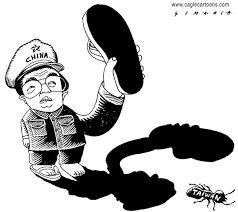 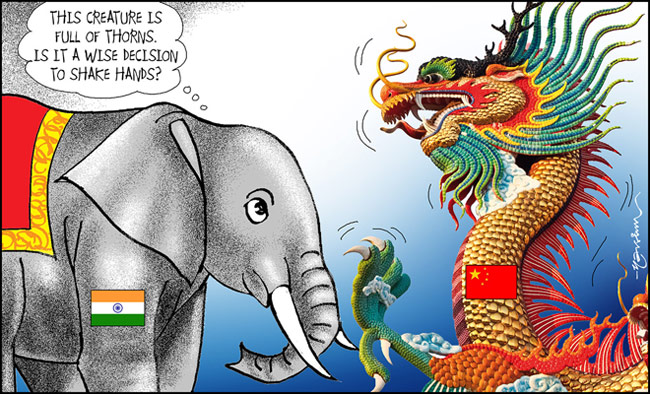 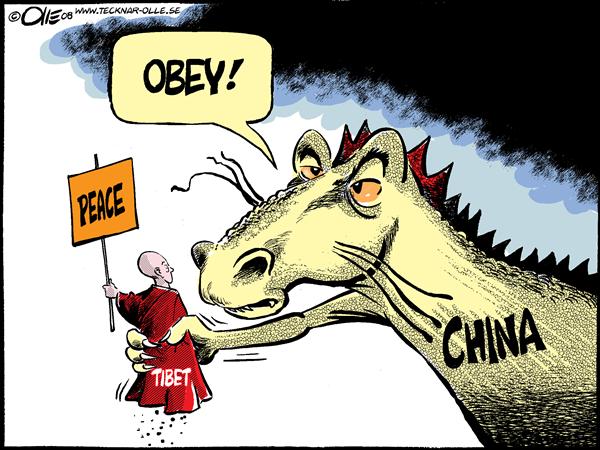 KEY EVENTSIMPACT ON CONSOLIDATION OF POWER?